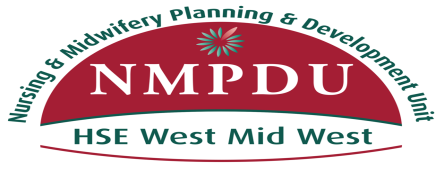 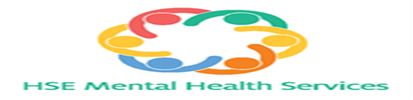 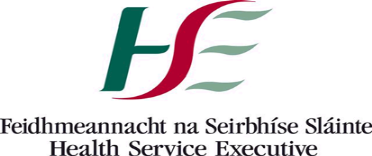             Resilience: Building Better Lives          GMIT, St Mary Campus         15th November 2019            Resilience: Building Better Lives          GMIT, St Mary Campus         15th November 2019            Resilience: Building Better Lives          GMIT, St Mary Campus         15th November 2019Time Event Event 8.45 - 9.10 Registration, Foyer, GMIT  Tea, Coffee & Biscuits  Nursing and Health Sciences Department Registration, Foyer, GMIT  Tea, Coffee & Biscuits  Nursing and Health Sciences Department 9.10 - 9.25Welcome & Opening address:P002, GMITCharlie Meehan, Head of Service, Mayo Mental Health Service, CHO2Welcome & Opening address:P002, GMITCharlie Meehan, Head of Service, Mayo Mental Health Service, CHO2Session One                                                                 Chair:                       Dr. Conal Devlin, Consultant PsychiatristSession One                                                                 Chair:                       Dr. Conal Devlin, Consultant PsychiatristSession One                                                                 Chair:                       Dr. Conal Devlin, Consultant Psychiatrist9.30 - 10.1510.20 - 10.5010.50 - 11.00Key Note Address:Prof John Sheehan, Consultant PsychiatristKey Note Address:Prof Suzanne CahillTrinity College Dublin & Honorary Prof. In Dementia NUI GalwayQuestionsKey Note Address:Prof John Sheehan, Consultant PsychiatristKey Note Address:Prof Suzanne CahillTrinity College Dublin & Honorary Prof. In Dementia NUI GalwayQuestions11.00 - 11.20Tea Break  Posters & Stands Viewing,  St Mary’s HallMusic by  Con Murphy Tea Break  Posters & Stands Viewing,  St Mary’s HallMusic by  Con Murphy Session Two                           Chair:PJ Rainey, Area Director of Mental Health NursingChair:Clem McLoughlin. Occupational Therapist ManagerRoomsP002, (Ground Floor )GMITThe Conference Room, Ground Floor, St. Mary’s11.20 - 11.4011.45 - 12.0512.10 - 12.3012.30 - 13.00Concurrent 1Selina McGreal,Senior Clinical PharmacistMedication Information Noeleen Burke, Staff NurseMonitoring Physical Health in CMHTMargaret TigheEmployment Specialist Individual Placement & Support (IPS) Supported EmploymentQuestionsConcurrent 2Dr. Rita Chamber,Senior PsychologistThe Future Role of Clinical Psychology in the Adult Mental Health Services.Colette Tuohy, Area Lead for Mental HealthEngagementMental Health EngagementVeronica Burke, Senior Social WorkerWhat is the lived experience of mothers of adult’s sons with schizophrenia who take on a formal helping role as a family peer support worker?Questions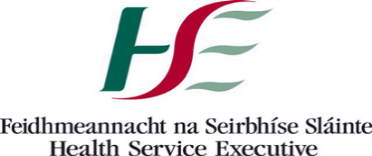 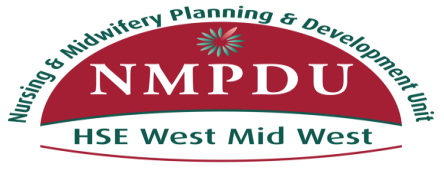 13.00 - 14.00Lunch Posters & Stands Viewing, St Mary’s HallHSE ChoirLunch Posters & Stands Viewing, St Mary’s HallHSE ChoirSession Three                                                              Chair:                                                                                   P002, GMIT                                       Colette Tuohy,  Area Lead for Mental Health Engagement Session Three                                                              Chair:                                                                                   P002, GMIT                                       Colette Tuohy,  Area Lead for Mental Health Engagement Session Three                                                              Chair:                                                                                   P002, GMIT                                       Colette Tuohy,  Area Lead for Mental Health Engagement 14.00 - 14.2014.25 - 15.1515.15 - 15.25Marie O’HaireValues in ActionsKey Note Address:Michael Comyn, BroadcasterQuestionsMarie O’HaireValues in ActionsKey Note Address:Michael Comyn, BroadcasterQuestions15.25 - 15.35Closing Address:Mary McHale,  Nurse Practice Development Co-OrdinatorClosing Address:Mary McHale,  Nurse Practice Development Co-Ordinator